Beschriftungsvorlage Tischnamensschilder 250 x 80 mm - Dach-Form - ab Word 2003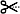 	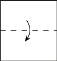 